Cockton Hill Infants’ School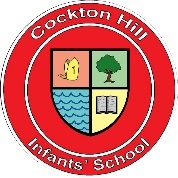 Person Specification: Early Years Educator ApprenticeEssentialDesirableMethod of AssessmentQualificationWillingness to work towards a recognised           qualification in educationTo have achieved GCSE’s in English and Maths at grade 4 or aboveChild Education ExperienceCurrent First Aid CertificateApplication formSelection processExperienceGeneral experience of working with children within an organisationPlacement working with children in a school settingExperience of working with children on a voluntary basis outside of school/ collegeApplication FormSelection ProcessSkills and KnowledgeAbility to communicate, verbally and in written form, with children, parents, carers and colleaguesAbility to provide and facilitate safe and creative playAbility to work as part of a team and sue own initiativeAdhere to School policies and procedures.Ensure Health and Safety and hygiene to a high standardExperience  of supporting groups of children in organised activitiesExperience of supporting children with Special Educational Needs Application FormReferenceInterview Personal QualitiesAn understanding of and ability to deliver good quality child care and educationEnjoys working with young children Patience and resilience A commitment to equal opportunitiesApplication FormReferenceInterview